Od: Odesláno:	pondělí 13. listopadu 2023 14:00 Komu: Předmět:	2023/OBJ/132 Akceptace objednávky Přílohy:	1828_231113141749_001.pdf Dobrý den,  akceptujeme Vaši objednávku č. 2023/OBJ/132 k 10.11. 2023. V případě jakýchkoliv dotazů mě neváhejte kontaktovat. 
S přáním hezkého dne  Bussines administration support manager 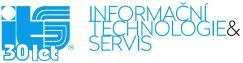 ITS akciová společnost  |  Vinohradská 184,  130 52  Praha 3 +420 	   +420  www.its.cz  | dTASK.cz  | e-procesy.cz Obsah této zprávy, stejně jako  obsah související osobní a telefonické komunikace zástupců a zaměstnanců 
společnosti  ITS slouží výlučně jako prostředek k výměně  informací a, není-li to v nich výslovně uvedeno, nejsou právním  jednáním zakládajícím  závaznou  nabídku,  vznik,  změnu nebo  zánik  práv  či  právních  následků anebo   jednáním  směřujícím  bezprostředně  k uzavření smlouvy  a společnost 
ITS  nenese jakoukoliv odpovědnost  za důsledky  či újmu vzniklou neuzavřením smlouvy. 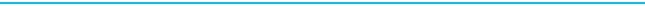 1 